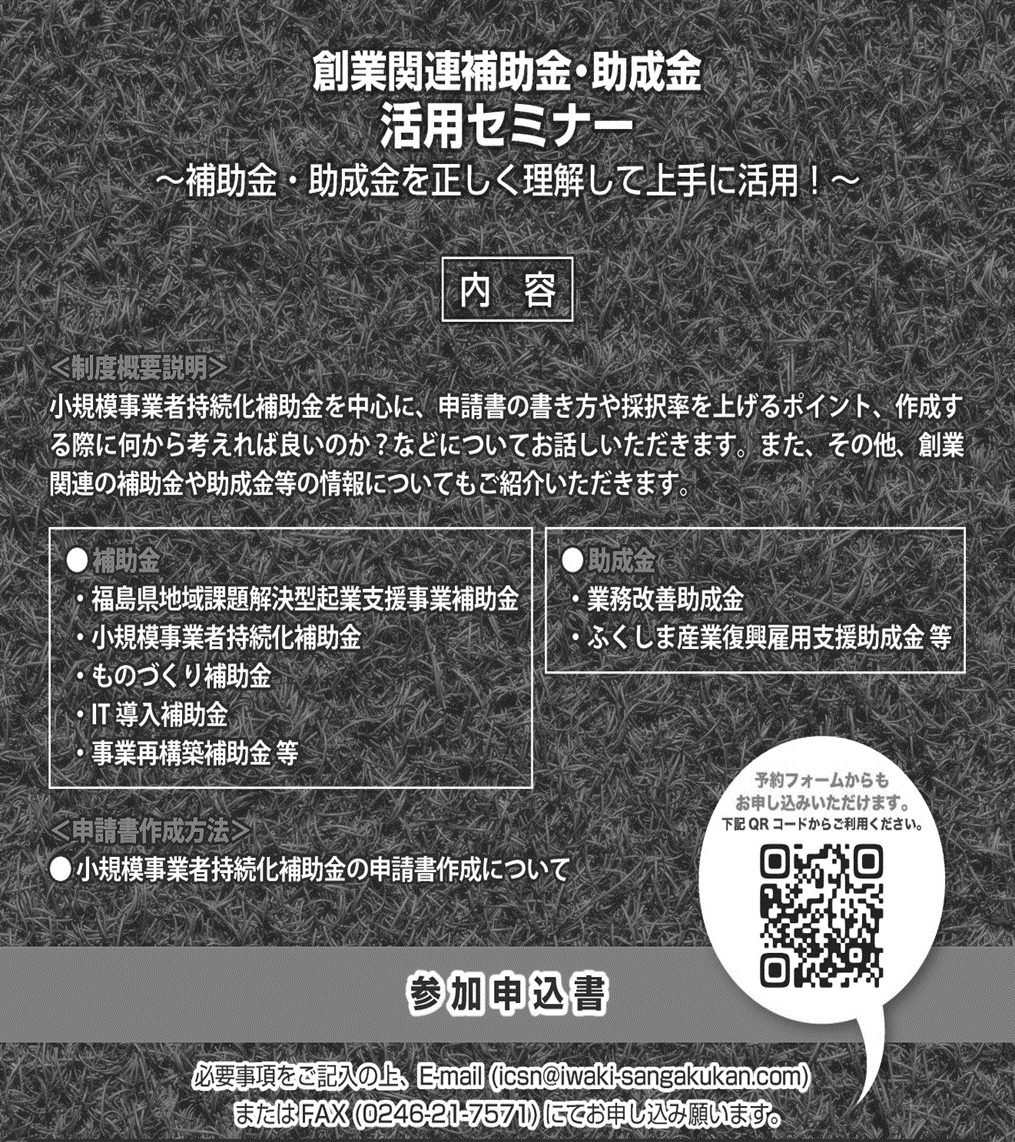 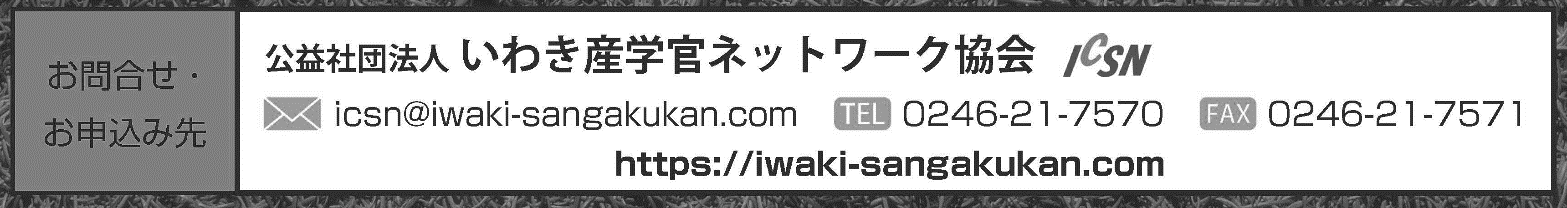 会社・団体名所 属役 職ふりがな氏　名T E LＥ-ｍａｉｌ所在地〒〒〒備 考